STRESS & YOU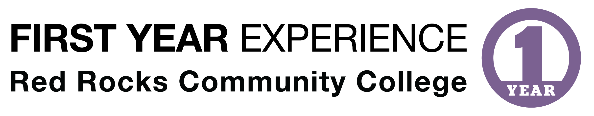 Introduction
Stress is a part of day-to-day living. You may experience it while diving into challenging environments, social pressures, managing time, financial worries, and changes in eating or sleeping habits, to name a few. The stress you experience isn’t necessarily harmful. Mild forms of stress can actually act as a motivator. However, managing high stress is important to good body/brain health and overall sanity! What is Stress?
Although we tend to think of stress as caused by external events, events in themselves are not stressful.  The way in which we interpret and react to events creates the actual stress. People differ dramatically in the type of events they interpret as stressful.  For example, speaking to a large group of people can be stressful for some and invigorating for others. Symptoms of Stress
There are numerous signs and symptoms that you may notice when you experience stress. Emotional/MentalLow self-esteem - Fear of failure - Inability to concentrate - Embarrassing easily - Worrying - Preoccupation - Forgetfulness - Anxious - Depressed - Irritable - ImpatientBehavioralStuttering - Crying for no apparent reason - Acting impulsively - Grinding teeth - Increased smoking, drinking or drugging - Accident prone - Withdrawal from othersPhysical  Increased sweating - Increased heart rate - Trembling - Dryness of throat and mouth - Tiring easily - Urinating frequently - Sleeping problems - Vomiting - Headaches - Pain in the neck and or lower back - Loss of appetite or overeating - Susceptibility to illnessCauses of StressBoth positive and negative situations can create stress (a wedding and a funeral).  Major life changes are the greatest contributors because they place the greatest demands on our body’s resources for coping.Evaluate your StressorsThings that are important & controllable -- Take charge of these ASAPThings that are important & uncontrollable -- Practice positive coping strategiesThings that are unimportant & controllable -- Prioritize and complete theseThings that are unimportant & uncontrollable -- Develop serenity and acceptanceStudents – Check out the free mental health counseling services offered at RRCC!(OVER FOR STRESS BUSTERS!)Find Your Peace:  4o Stress BustersBecome aware of your own reactions to stressRecognize and accept your limitsFocus on positive self-statements and attitudeExercise regularly – at least 3 times a week for 30 minutes Eat a balanced diet and take a vitamin supplement Watch your intake of caffeine, alcohol, nicotine, and sugar – especially at bedtimeTalk with friends or someone you can trust about your worriesMake a daily “to do” list and/or plan ahead with a weekly master schedule Schedule  “realistic” days - avoid back to back appointments if possibleSet SMART goals (specific, measurable, attainable, relevant, and time-oriented) Determine priorities (urgent and important activities take priority)Practice relaxation techniques - deep breathing using the diaphragmLet go of the control and delegate tasks to capable othersOrganize your living and work spaces AND don’t let paperwork pile upSay “no” to extra commitments and obligations – they will understandRead an uplifting article or listen to a relaxing piece of musicSchedule in time to de-stress - hot bath, lunch with a friend, etc.Relax your standards when appropriateUse your peak energy time for the tough-to-tackle issuesRemind yourself of your strengths, talents, and accomplishmentsAvoid unnecessary competition with othersTry a new hobby for relaxation and funDon’t hit the snooze button and/or get up 15 minutes earlierPrepare for the morning the evening prior - lunch made, workout bag packed, etc.Write things down - appointments, special events, when library books are due, etc.Take stretch breaks or a quick walk Make friends with non-worriers for a balanced perspectiveJournal your thoughts and feelings as a release – keep a notepad by your bedDo something for someone else/volunteer - walking a dog is greatFind joy in at least one activity each dayTake a lunch break, if even for just 15 minutesHave a forgiving view of events and peopleVisualize success when approaching a stressful activity or eventTry to get 15 minutes of sun exposure at least several days a weekTake a mini-vacation in your mind Try aromatherapy/light a scented candle - especially lavenderGive a hug, get a hugTense then relax the major muscle groups one set at a timeBreak it up - complete daily mini tasks for a large and looming projectShake it up - avoid doing the same activity for more than 2 consecutive hours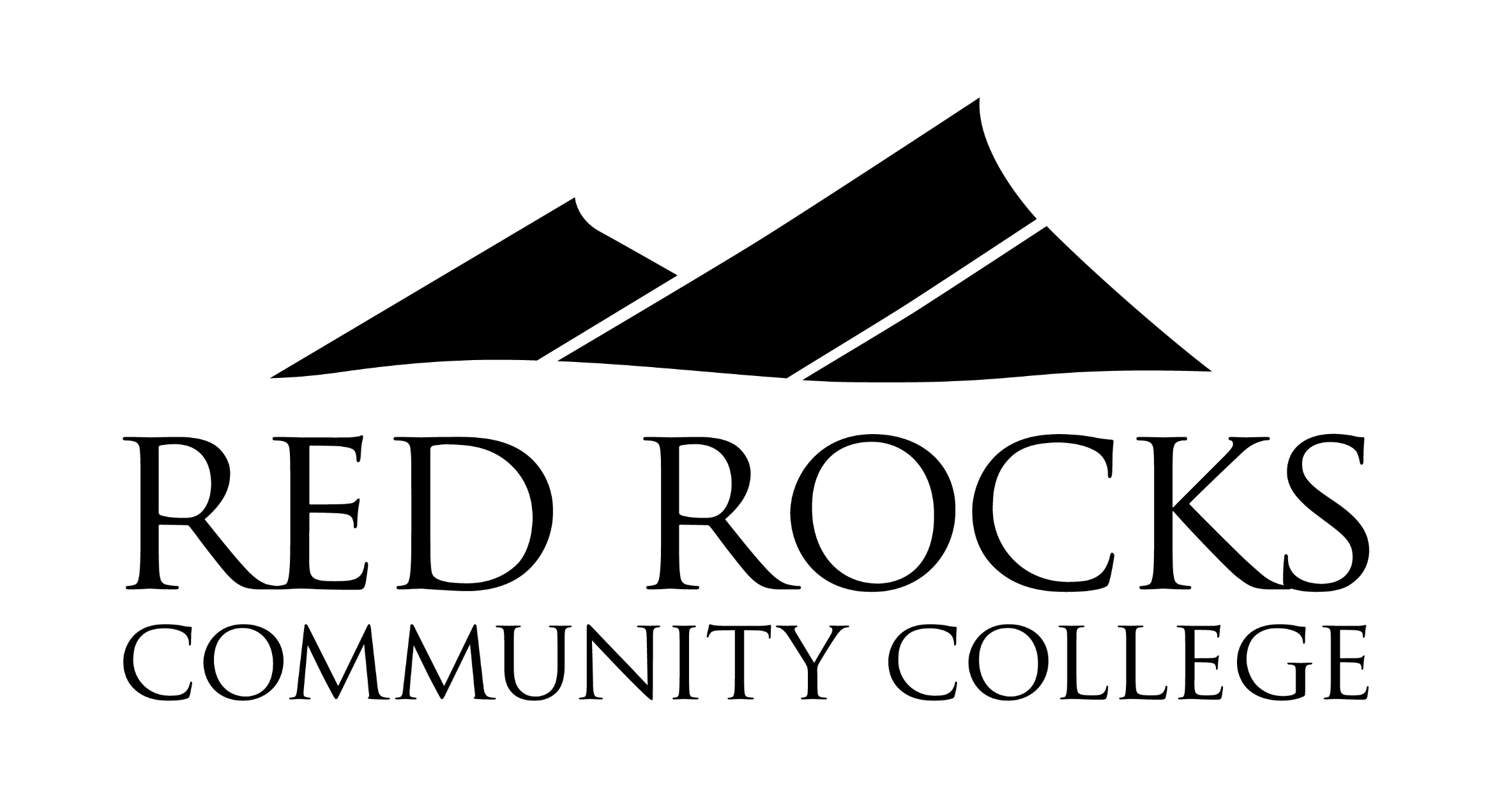 Dana Kobold | dana.kobold@rrcc.edu | 303.914.6176 | rrcc.edu/first-year-experienceHandout info researched and created by Dana Kobold, FYE Coordinator (Revised SP 19)